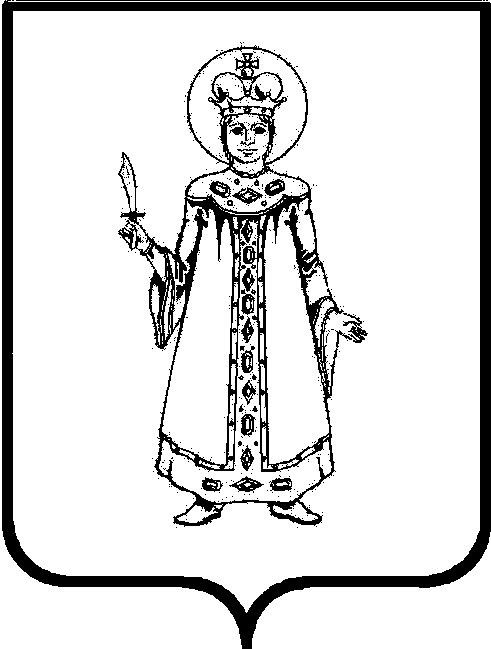 П О С Т А Н О В Л Е Н И ЕАДМИНИСТРАЦИИ СЛОБОДСКОГО СЕЛЬСКОГО ПОСЕЛЕНИЯ УГЛИЧСКОГО МУНИЦИПАЛЬНОГО РАЙОНАот 09.01.2020      № 2Об утверждении Порядка формирования, ведения, обязательного опубликования Перечня муниципального имущества, свободного от прав третьих лиц (за исключением права хозяйственного ведения, права оперативного управления,  а также имущественных прав субъектов малого и среднего предпринимательства)В соответствии с Земельным кодексом Российской Федерации, со статьей 18 Федерального закона от 24.07.2007 № 209-ФЗ «О развитии малого и среднего предпринимательства в Российской Федерации», Федеральным законом от 22.07.2008 № 159-ФЗ «Об особенностях отчуждения недвижимого имущества, находящегося в государственной собственности субъектов Российской Федерации или в муниципальной собственности и арендуемого субъектами малого и среднего предпринимательства, и о внесении изменений в отдельные законодательные акты Российской Федерации», Федеральным законом от 26 июля 2006 года №135-ФЗ «О защите конкуренции»  постановлением Правительства Российской Федерации от 21.08.2010 № 645 «Об имущественной поддержке субъектов малого и среднего предпринимательства при предоставлении федерального имущества», на основании Устава Слободского  сельского поселения, Администрация Слободского сельского поселенияПОСТАНОВЛЯЕТ:	1. Утвердить:	1.1. Порядок формирования, ведения, обязательного опубликования Перечня муниципального имущества, свободного от прав третьих лиц (за исключением права хозяйственного ведения, права оперативного управления, а также имущественных прав  субъектов малого и среднего предпринимательства) согласно Приложению №1 к настоящему Постановлению.	1.2. Порядок и условия предоставления муниципального имущества,  свободного от прав третьих лиц (за исключением права хозяйственного ведения, права оперативного управления, а также имущественных прав  субъектов малого и среднего предпринимательства), во владение и (или) в пользование субъектам малого и среднего предпринимательства и организациям, образующим инфраструктуру поддержки субъектов малого и среднего предпринимательства согласно Приложению №2 к настоящему Постановлению.	1.3. Форму Перечня муниципального имущества,  свободного от прав третьих лиц (за исключением права хозяйственного ведения, права оперативного управления, а также имущественных прав субъектов малого и среднего предпринимательства), предназначенного для передачи во владение и (или) в пользование субъектам малого и среднего предпринимательства и организациям, образующим инфраструктуру поддержки субъектов малого и среднего предпринимательства  согласно Приложению №3 к настоящему Постановлению.	2. Считать утратившим силу Постановление Администрации Слободского сельского поселения от 10.09.2018 № 103 «Об утверждении Порядка формирования, ведения (в том числе ежегодного дополнения) и обязательного опубликования  перечня муниципального имущества Слободского сельского поселения в целях  предоставления его во владение и (или) пользование на долгосрочной основе субъектам малого и среднего предпринимательства и организациям, образующим инфраструктуру поддержки субъектов малого и среднего предпринимательства». 	3. Контроль за исполнением настоящего постановления оставляю за собой.	4. Настоящее постановление вступает в силу с момента обнародования (опубликования) согласно ст. 38 Устава Слободского сельского поселения.Глава Слободского сельского поселения          		М.А. АракчееваПриложение №1к постановлениюАдминистрации Слободскогосельского поселенияот 09.01.2020 № 2Порядокформирования, ведения,  обязательного опубликования Перечня муниципального  имущества,  свободного от прав третьих лиц (за исключением права хозяйственного ведения, права оперативного управления, а также имущественных прав субъектов малого и среднего предпринимательства)  Настоящий Порядок устанавливает порядок  формирования, ведения (в том числе ежегодного дополнения) и обязательного опубликования  перечня муниципального имущества, свободного от прав третьих лиц (за исключением права хозяйственного ведения, права оперативного управления, а также имущественных прав субъектов малого и среднего предпринимательства), предусмотренного частью 4 статьи 18 Федерального закона «О развитии малого и среднего предпринимательства в Российской Федерации» (далее соответственно – муниципальное имущество, перечень), в целях предоставления муниципального имущества во владение и (или) в пользование на долгосрочной основе субъектам малого и среднего предпринимательства и организациям, образующим инфраструктуру поддержки субъектов малого и среднего предпринимательства. Перечень формируется из объектов движимого и недвижимого имущества, земельных участков (за исключением земельных участков, предназначенных для ведения личного подсобного хозяйства, огородничества, садоводства, индивидуального жилищного строительства), находящихся в собственности Администрации Слободского сельского поселения, свободного от права третьих лиц (за исключением права хозяйственного ведения, права оперативного управления, а также имущественных прав субъектов малого и среднего предпринимательства).Перечень утверждается постановлением Администрации Слободского сельского поселения, с ежегодным, до 1 ноября текущего года, дополнением объектами муниципального имущества.Органом, уполномоченным на формирование, ведение и обязательное опубликование перечня, является Администрация Слободского сельского поселения.Сведения, содержащиеся в Перечне, являются открытыми и общедоступными как в электронном виде, так и на бумажном носителе.В Перечень вносятся сведения о муниципальном имуществе, соответствующем следующим критериям:а) муниципальное имущество свободно от прав третьих лиц (за исключением права хозяйственного ведения, права оперативного управления, а также имущественных прав субъектов малого и среднего предпринимательства);б) в отношении муниципального имущества не установлен запрет на его передачу во временное владение и (или) пользование, в том числе в аренду на торгах или без проведения торгов; в) муниципальное имущество не является объектом религиозного назначения;г) муниципальное имущество не является объектом незавершенного строительства, объектом жилищного фонда или объектом сети инженерно-технического обеспечения, к которому подключен объект жилищного фонда;д) в отношении муниципального имущества не принято решение Администрации Слободского сельского поселения о предоставлении его иным лицам;е) муниципальное имущество не подлежит приватизации в соответствии с прогнозным планом (программой) приватизации муниципального имущества;ж) муниципальное имущество не признано аварийным и подлежащим сносу или реконструкции.з) земельный участок не предназначен для ведения личного подсобного хозяйства, огородничества, садоводства, индивидуального жилищного строительства;и) земельный участок не относится к земельным участкам, предусмотренным подпунктами 1-10, 13-15, 18 и 19 пункта 8 статьи 39.11 Земельного кодекса Российской Федерации, за исключением земельных участков, предоставляемых в аренду субъектам малого и среднего предпринимательства;к) в отношении муниципального имущества,  закрепленного на праве хозяйственного ведения или оперативного управления за муниципальным  унитарным предприятием, на праве оперативного управления за муниципальным  учреждением, представлено предложение такого предприятия или учреждения о включении соответствующего имущества в перечень, а также согласие органа, уполномоченного на согласование сделки с соответствующим имуществом, на включение имущества в перечень;л) муниципальное имущество не относится к имуществу, которое теряет свои натуральные свойства в процессе его использования (потребляемым вещам), к имуществу, срок службы которого составляет менее 5 лет или которое не подлежит предоставлению в аренду на срок 5 лет и более в соответствии с законодательством Российской Федерации. 6. Внесение сведений о муниципальном имуществе в Перечень (в том числе ежегодное дополнение), а также исключение сведений о муниципальном имуществе из Перечня осуществляется Решением Муниципального Совета  Слободского сельского поселения по его инициативе или на основании предложений Администрации Слободского сельского поселения, коллегиального органа в Слободском сельском поселении по обеспечению взаимодействия исполнительных органов власти Ярославской области с территориальным органом Росимущества в Ярославской области и органами местного самоуправления по вопросам оказания имущественной поддержки субъектам малого и среднего предпринимательства, предложений балансодержателей, а также субъектов малого и среднего предпринимательства, некоммерческих организаций, выражающих интересы субъектов малого и среднего предпринимательства, институтов развития в сфере малого и среднего предпринимательства.В случае внесения изменений в реестр муниципального имущества в отношении муниципального имущества, включенного в перечень, уполномоченный орган в течение 10 дней обеспечивает внесение соответствующих изменений в отношении муниципального имущества в перечень.7.Рассмотрение предложения, указанного в пункте 6 настоящего порядка, осуществляется уполномоченным органом  в течение 30 календарных дней со дня их поступления. По результатам рассмотрения предложения уполномоченный органом принимается одно из следующих решений:а) о включении сведений о муниципальном имуществе, в отношении которого поступило предложение, в перечень с учетом критериев, установленных пунктом 5 настоящего Порядка; б) об исключении сведений о муниципальном имуществе, в отношении которого поступило предложение, из перечня с учетом положений пунктов 9 и 10 настоящего Порядка;в) об отказе в учете предложения.8. В случае принятия решения об отказе в учете предложения, указанного в пункте 6  настоящего Порядка, уполномоченный орган направляет лицу, представившему              предложение, мотивированный ответ о невозможности включения сведений о муниципальном имуществе в Перечень или исключения сведений о муниципальном имуществе из перечня.9. Уполномоченный орган вправе исключить сведения о муниципальном имуществе из перечня, если в течение 2 лет со дня включения  сведений о муниципальном имуществе в перечень в отношении такого имущества от субъектов малого и среднего предпринимательства или организаций, образующих инфраструктуру поддержки субъектов малого и среднего предпринимательства, не поступило:а) ни одной заявки на участие в аукционе (конкурсе) на право заключения договора, предусматривающего переход прав владения и (или) пользования в отношении муниципального имущества, в том числе на право заключения договора аренды земельного участка;б) ни одного заявления о предоставлении муниципального имущества, в том числе земельного участка, в отношении которого заключение указанного договора может быть осуществлено без проведения аукциона (конкурса) в случаях, предусмотренных Федеральным законом от 26 июля 2006 года №135-ФЗ "О защите конкуренции" или Земельным кодексом Российской Федерации.в) муниципальное имущество не соответствует критериям, установленных пунктом 5 настоящего Порядка. 10. Уполномоченный орган исключает сведения о муниципальном имуществе из перечня в одном из следующих случаев:в отношении муниципального имущества в установленном законодательством Российской Федерации порядке принято решение Президента Российской Федерации, Правительства Российской Федерации, органов государственной власти субъектов Российской Федерации, органов местного самоуправления о его использовании для государственных или муниципальных нужд либо иных целей;право муниципальной собственности на имущество прекращено по решению суда или в ином установленном законом порядке;муниципальное имущество не соответствует критериям, установленным пунктом 5 настоящего Порядка11. Сведения о муниципальном  имуществе вносятся в перечень в составе и по форме, которые установлены в соответствии с частью 4.4. статьи 18 Федерального закона от 24.07.2007 №209-ФЗ «О развитии малого и среднего предпринимательства в Российской Федерации». 12. Сведения о муниципальном имуществе  группируются в перечне по видам имущества (недвижимое имущество (в том числе  единый недвижимый комплекс), земельные участки, движимое имущество).  В отношении муниципального имущества, закрепленного за подведомственным муниципальным учреждением, в перечне указывается наименование такого учреждения и адрес для направления предложений о заключении договора аренды. 12.Перечень и внесенные в него изменения подлежат:- обязательному опубликованию в газете «Информационный вестник Слободского сельского поселения» в течение 10 рабочих дней со дня утверждения;- размещению на официальном сайте Администрации Слободского сельского поселения - http://слободское-адм.рф  (в том числе в форме открытых данных) в течение 3 рабочих дней со дня утверждения.Приложение №2   к Постановлению   Администрации Слободского   сельского поселения                                      от 09.01.2020  № 2Порядоки условия предоставления муниципального  имущества, свободного от прав третьих лиц (за исключением права хозяйственного ведения, права оперативного управления, а также имущественных прав субъектов малого и среднего предпринимательства), во владение и (или) в пользование субъектам малого и среднего предпринимательства и организациям, образующим инфраструктуру поддержки субъектов малого и среднего предпринимательстваПорядок и условия предоставления муниципального имущества,  свободного от прав третьих лиц (за исключением права хозяйственного ведения, права оперативного управления, а также имущественных прав субъектов малого и среднего предпринимательства), во владение и (или) в пользование субъектам малого и среднего предпринимательства и организациям, образующим инфраструктуру поддержки субъектов малого и среднего предпринимательства (далее -  порядок и условия), разработаны в соответствии с Земельным кодексом Российской Федерации, Федеральным законом от 26 июля 2006 года №135-ФЗ «О защите конкуренции»  и Федеральным законом от 24 июля 2007 года № 209-ФЗ «О развитии малого и среднего предпринимательства в Российской Федерации» и  устанавливают порядок и условия предоставления субъектам малого и среднего предпринимательства и организациям, образующим инфраструктуру поддержки субъектов малого и среднего предпринимательства, во владение  и (или) в пользование имущества, влаченного в перечень муниципального имущества, свободного от прав третьих лиц (за исключением права хозяйственного ведения, права оперативного управления, а также имущественных прав субъектов малого и среднего предпринимательства), предназначенного для предоставления во владение и  (или) в пользование субъектам малого и среднего предпринимательства и организациям, образующим инфраструктуру поддержки субъектов малого и среднего предпринимательства (далее – перечень). Действие Порядка и условий распространяется на предоставление объектов имущества, включенных в перечень (далее-имущество), земельных участков, включенных в перечень (далее – земельные участки), во владение и (или) пользование субъектам малого и среднего предпринимательства и организациям, образующим инфраструктуру поддержки субъектов малого и среднего предпринимательства, зарегистрированным и осуществляющим свою деятельность на территории Угличского муниципального района (за исключением указанных в статье 15 Федерального закона от 24.07.2007 № 209-ФЗ «О развитии  малого и среднего  предпринимательства в Российской Федерации» государственных фондов поддержки научной, научно-технической, инновационной деятельности, осуществляющих деятельность в форме  государственных учреждений).Имущественная поддержка субъектов малого и среднего предпринимательства и организаций, образующих инфраструктуру поддержки субъектов малого и среднего предпринимательства, осуществляется Администрацией Слободского сельского поселения  (далее - уполномоченный орган) в виде передачи во владение и (или) в пользование имущества и земельных участков на возмездной основе в соответствии с муниципальной целевой программой «Развитие субъектов малого и среднего предпринимательства в Слободского сельском поселении». Имущественная поддержка оказывается при условии, что:- субъект малого и среднего предпринимательства соответствует требованиям статьи 4 Федерального закона  от 24.07.2007 № 209-ФЗ «О развитии  малого и среднего  предпринимательства в Российской Федерации»;- в отношении субъекта малого и среднего предпринимательства и организации, образующей инфраструктуру поддержки субъектов малого и среднего предпринимательства, не приняты решения о признании банкротом и (или) о приостановлении деятельности в порядке, предусмотренном Кодексом Российской Федерации об административных правонарушениях;- в отношении субъекта малого и среднего предпринимательства, являющегося юридическим лицом, и организации, образующей инфраструктуру поддержки субъектов малого и среднего предпринимательства, не принято решение о ликвидации;- имущество, на которое претендует заявитель, не передано в аренду субъекту малого и среднего предпринимательства или организации, образующей инфраструктуру поддержки субъектов малого и среднего предпринимательства.5. Имущественная поддержка не может оказываться в отношении субъектов малого и среднего предпринимательства:- являющихся кредитными организациями, страховыми организациями (за исключением потребительских кооперативов), инвестиционными фондами, негосударственными пенсионными фондами, профессиональными участниками рынка ценных бумаг, ломбардами;- являющихся участниками соглашений о разделе продукции;- осуществляющих предпринимательскую деятельность в сфере игорного бизнеса;- являющихся в порядке, установленном законодательством Российской Федерации о валютном регулировании и валютном контроле, нерезидентами Российской Федерации, за исключением случаев, предусмотренных международными договорами Российской Федерации.6. В оказании поддержки отказывается в случае, если:- не выполнены условия оказания поддержки;- ранее в отношении заявителя – субъекта малого и среднего предпринимательства – было принято решение об оказании аналогичной поддержки (поддержки, условия оказания которой совпадают, включая форму, вид поддержки и цели ее оказания) и  сроки ее оказания не истекли;- с момента признания субъекта малого и среднего предпринимательства допустившим нарушение порядка и условий оказания поддержки, в том числе не обеспечившим целевого использования средств поддержки, прошло менее чем три года.7. Использование имущества не по целевому назначению и с нарушением требований действующего законодательства  не допускается.8. Запрещается продажа имущества и земельных участков, за исключением возмездного отчуждения имущества в собственность субъектов малого и среднего предпринимательства в соответствии  с Федеральным законом от 22 июля 2008 года № 159-ФЗ « Об особенностях отчуждения недвижимого имущества, находящегося в государственной или в муниципальной собственности  и арендуемого субъектами малого и среднего предпринимательства, и о внесении изменений в отдельные законодательные акты Российской Федерации» и в случаях, указанных в подпунктах 6,8 и 9 пункта 2 статьи 39.3 Земельного кодекса Российской Федерации. В отношении имущества и земельных участков запрещаются также переуступка прав пользования ими, передача прав пользования ими в залог и внесение прав пользования имуществом и земельными участками в уставный капитал любых других субъектов хозяйственной деятельности, передача третьим лицам прав и обязанностей по договорам аренды земельных участков и имущества (перенаем), передача в субаренду, за исключением предоставления имущества в субаренду субъектам малого и среднего предпринимательства организациями, образующими инфраструктуру поддержки субъектов малого и среднего предпринимательства, и в случае, если в субаренду предоставляется имущество, предусмотренное пунктом 14 части 1 статьи 17.1 Федерального закона от 26 июля 2006 года N 135-ФЗ «О защите конкуренции».9. Имущество предоставляется уполномоченным органом во владение и (или) пользование на долгосрочной основе субъектам малого и среднего предпринимательства и организациям, образующим инфраструктуру поддержки субъектов малого и среднего предпринимательства, на конкурсной основе с соблюдением требований, установленных Федеральным законом от 26 июля 2006 года N 135-ФЗ «О защите конкуренции».Предоставление в аренду имущества без проведения торгов осуществляется в случаях, предусмотренных статьей 17.1. Федерального закона от 26 июля 2006 года N 135-ФЗ «О защите конкуренции».Земельные участки предоставляются уполномоченным органом во владение и (или) в пользование на долгосрочной основе субъектам малого и среднего предпринимательства и организациям, образующим инфраструктуру поддержки субъектов малого и среднего предпринимательства, на торгах, проводимых в форме аукциона, в порядке, установленном статьями 39.11 - 39.13 Земельного кодекса Российской Федерации.Предоставление в аренду земельных участков без проведения торгов осуществляется в случаях, указанных в пункте 2 статьи 39.6 Земельного кодекса Российской Федерации, в порядке, установленном Земельным кодексом Российской Федерации.10.  Уполномоченный орган при проведении конкурсов и аукционов на право заключения договоров аренды с субъектами малого и среднего предпринимательства и организациями, образующими инфраструктуру поддержки субъектов малого и среднего предпринимательства в отношении муниципального имущества (за исключением земельных участков), включенного в перечень, определяет начальный размер арендной платы на основании отчета об оценке рыночной стоимости арендной платы, подготовленного в соответствии Федеральным законом от 29.07.1998 года №135-ФЗ «Об оценочной деятельности в Российской Федерации». При проведении аукционов на право заключения договора аренды с субъектами малого и среднего предпринимательства в отношении земельного участка, включенного в перечень, размер арендной платы определяется в соответствии с Земельным кодексом Российской Федерации.10.1. В течение года с даты включения муниципального имущества в перечень муниципального имущества уполномоченный орган объявляет аукцион (конкурс) на право заключения договора, предусматривающего переход прав владения и (или) пользования в отношении муниципального имущества, среди субъектов малого и среднего предпринимательства и организаций, образующих инфраструктуру поддержки субъектов малого и среднего предпринимательства, принимает решение о проведении аукциона на право заключения договора аренды земельного участка среди  субъектов малого и среднего предпринимательства или осуществляет предоставление имущества по заявлению указанных лиц в случаях, предусмотренных Федеральным законом  от 26 июля 2006 года N 135-ФЗ «О защите конкуренции» или Земельным кодексом Российской Федерации.11. Срок договора аренды  муниципального имущества (за исключением земельных участков), включенного в перечень, составляет не менее 5 лет, если меньший срок договора не предложен в поданном до заключения такого договора заявления лица, приобретающего права владения и (или) пользования муниципальным имуществом. Срок договора аренды земельного участка, включенного в перечень, определяется в соответствии с Земельным кодексом Российской Федерации.12. Субъектам малого и среднего предпринимательства, занимающимся социально-значимыми видами деятельности,  имущество предоставляется в аренду на льготных условиях:-в первый год аренды - 40 процентов размера арендной платы;-во второй год аренды - 60 процентов размера арендной платы;-в третий год аренды - 80 процентов размера арендной платы;-в четвертый год аренды и далее - 100 процентов размера арендной платы.           13. Проведение торгов на право заключения договоров аренды осуществляется в соответствии с приказом Федеральной антимонопольной службы от 10 февраля 2010 г. N 67 "О порядке проведения конкурсов или аукционов на право заключения договоров аренды, договоров безвозмездного пользования, договоров доверительного управления имуществом, иных договоров, предусматривающих переход прав владения и (или) пользования в отношении государственного или муниципального имущества, и перечне видов имущества, в отношении которого заключение указанных договоров может осуществляться путем проведения торгов в форме конкурсов".13.1. Решение о проведении торгов на право заключения договоров аренды принимает уполномоченный орган.В решении уполномоченного органа указываются:- форма проведения торгов;- сведения об объекте и предмете торгов;- организатор проведения торгов.13.2. Организатор торгов осуществляет следующие функции:- создание комиссии по проведению торгов, определение ее состава и порядка работы, назначение председателя комиссии с учетом положений части 5 статьи 18 Федерального закона от 24.07.2007 № 209-ФЗ «О развитии  малого и среднего  предпринимательства в Российской Федерации»;- определение начальной (минимальной) цены, существенных условий, предмета договора аренды;- утверждение проекта договора аренды, документации о торгах;- определение условий проведения торгов и их изменение;- подписание договора аренды.13.3. Для осуществления функций по организации и проведению торгов (разработка конкурсной документации, документации об аукционе, опубликование и размещение извещения о проведении торгов и иные связанные с обеспечением их проведения функции) уполномоченный орган вправе привлечь специализированную организацию.13.4. Объявление о проведении торгов размещается на официальном сайте торгов и публикуется в средствах массовой информации организатором торгов в месячный срок с момента включения имущества в перечень.14.  Уполномоченный орган вправе обратиться в суд с требованиями о прекращении прав владения и (или) использования субъектами малого и среднего предпринимательства предоставленным имуществом, земельным участком при его использовании не по целевому назначению и (или) с нарушением запретов, установленных частью 4.2. статьи 18 от 24.07.2007 № 209-ФЗ «О развитии  малого и среднего  предпринимательства в Российской Федерации».15. Договор аренды имущества подлежит расторжению в следующих случаях:- наличие у получателя имущественной поддержки задолженности по арендной плате за пользование имуществом более двух месяцев подряд;- необходимость использования имущества для муниципальных нужд Слободского сельского поселения;- умышленное ухудшение получателем имущественной поддержки  технического состояния имущества, переданного по договору аренды;- иные основания, предусмотренные действующим законодательством Российской Федерации16. Договор аренды земельного участка подлежит расторжению в порядке и случаях, установленных статьей 46 Земельного кодекса Российской Федерации. Приложение №3к ПостановлениюАдминистрации Слободскогосельского поселенияот 09.01.2020  № 2(Форма)Переченьмуниципального  имущества,  свободного от прав третьих лиц (за исключением права хозяйственного ведения, права оперативного управления, а также имущественных прав субъектов малого и среднего предпринимательства)  предназначенного для передачи во владение и (или) в пользование субъектам малого и среднего предпринимательства и организациям, образующим инфраструктуру поддержки субъектов малого и среднего предпринимательства№ п/пНомер в реестре имуществаТип имущества (недвижимое/движимое/земельные участки)МестонахождениеПлощадь кв.м.12345